Directions: During the lecture, answer the questions that follow based on the information presented during the lecture. Please note there are more questions that may not have been presented in the notes, you are able to use your textbook, neighbor, or phone to look up the information. Make sure you support your statements with facts to prove yourself.Why did the nobility experience instability in the Late Middle Ages?  In what ways did that instability lead to the Hundred Years' War? Regarding the Hundred Years' War:
- What were its causes?
- Why did the war continue for so long a period in the 14c?
- What advantages did each side possess?
- What were the results of the war in the 14c for England and France? How did the role of representative institutions differ in France and England during and after the Hundred Years' War?  Why? What role did Joan of Arc play in the Hundred Years' War?  How was her fate an example of a medieval response to a political problem? On the basis of the passage in your textbook, did misogyny play a role in the trial and execution of Joan of Arc? What were the long-term ramifications of the Hundred Years' War for England and for France? Why did the English nobility fight the War of the Roses?  What was its outcome? Identify the major "power centers" in 14c Italy [be sure to list their strengths and weaknesses, different types of government structures, and the types of societies and trade/business enterprises characterized each state.] In what ways were the states of Italy able to gain relative stability during the 15c? Directions: Turn to page 339 in your textbook. Label England and France on your map. Shade the territory in France controlled by England on your map. Summarize the events of the Hundred Years War, including people, technology, places and the outcome of the war itself. Mark the English victories in red. Mark the French victories in blue.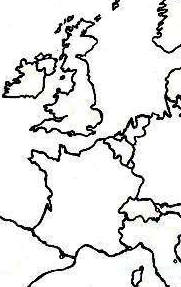 